Priorities for the WeekWeekly Calendar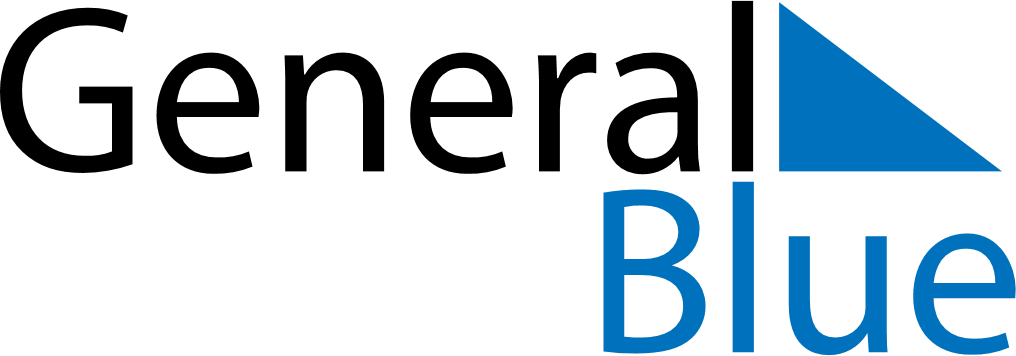 December 29, 2024 - January 4, 2025Weekly CalendarDecember 29, 2024 - January 4, 2025Weekly CalendarDecember 29, 2024 - January 4, 2025Weekly CalendarDecember 29, 2024 - January 4, 2025Weekly CalendarDecember 29, 2024 - January 4, 2025Weekly CalendarDecember 29, 2024 - January 4, 2025Weekly CalendarDecember 29, 2024 - January 4, 2025Weekly CalendarDecember 29, 2024 - January 4, 2025SUNDec 29MONDec 30TUEDec 31WEDJan 01THUJan 02FRIJan 03SATJan 046 AM7 AM8 AM9 AM10 AM11 AM12 PM1 PM2 PM3 PM4 PM5 PM6 PM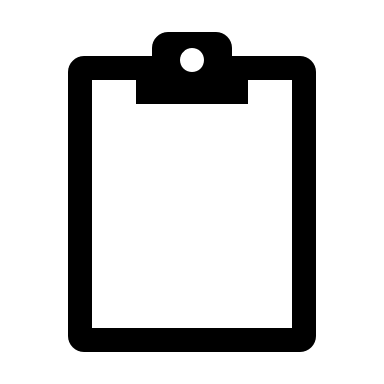 